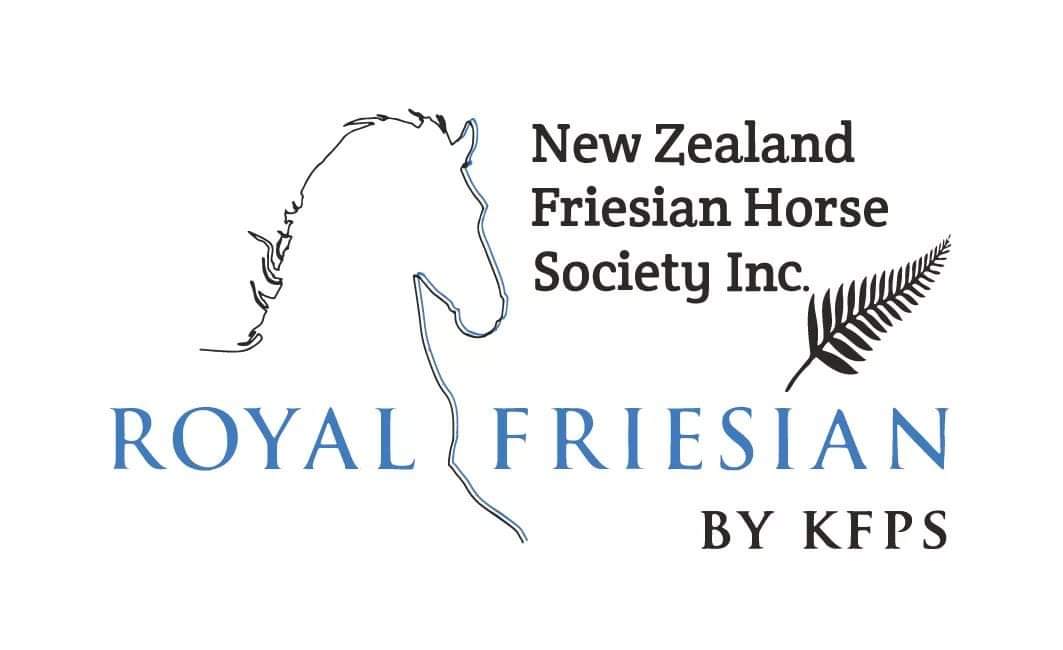 OFFICIAL TRANSFER APPLICATION FORMI hereby certify that the (please tick one):  ☐ Stallion☐ Mare☐ Gelding☐ Filly☐ ColtOwned by:Was sold to:For which I, [vendor’s full name] _______________________________ authorise the transfer of ownership to be recorded in the books of the NZFHS & KFPS, subject to this form being lodged with the Registrar with the fees and all the registration papers within 30 days of the date of sale in accordance with the regulations of the NZFHS and KFPS. Signature of Vendor(s): ___________________________Date: ________________Signature of Purchaser(s): __________________________Date: ________________ Where this transfer application refers to a pregnant mare the following particulars must be supplied:This mare was served by stallion: ____________Stallion’s registration number: _____________Due date: ________NOTE: Where the vendor or purchaser involves two or more persons, their full names and signatures must be provided. If this form is signed by another person than the owner or purchaser, an authorisation form must be held by or supplied to the NZFHS.PAYMENT: A deposit fee of $106 is payable for the KFPS registration paper by the new owner. This will be refunded if the horse dies or is sold (transferred). This is in addition to the current ‘Transfer Fee Buyer’ fees – please check our website.Total amount to be paid: $__________Once we have received and approved your Official Transfer Application Form, we will provide you with our society’s bank account details so that you can transfer the correct amount into it.PLEASE RETURN COMPLETED DOCUMENT TO THE REGISTRAR AS BELOW.THE REGISTRATION PAPERS (NZFHS & KFPS) MUST BE RETURNED BY THE SELLER TO THE REGISTRAR.Horse’s NameRegistration NumberDamSireVENDOR’S CONTACT DETAILSVENDOR’S CONTACT DETAILSVENDOR’S CONTACT DETAILSVENDOR’S CONTACT DETAILSFirst NameSecond NameAddressPostcodePhoneE-mailPURCHASER’S CONTACT DETAILSPURCHASER’S CONTACT DETAILSPURCHASER’S CONTACT DETAILSPURCHASER’S CONTACT DETAILSFirst NameSecond NameAddressPostcodePhoneE-mail